Remote education Spring 1Subject: FrenchYear Group: 7All links and resources are provided on the department websiteLink to knowledge organiser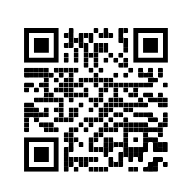 Week commencingTopicHow will the new content be delivered?What activities need to be completed?Monday 3rd JanuaryWe are learning to say who we have in our family, developing our understanding of adjectival agreement.Section 9 of Knowledge OrganiserOnline activities on Department websiteUse the PDF sentence builders providedPractise vocabulary on Quizlet and www.sentencebuilders.comUse Quizlet and sentencebuilders.com Monday 10th JanuaryWe are learning to say who we have in our family, developing our understanding of adjectival agreement.Section 9 of Knowledge OrganiserOnline activities on Department websiteUse the PDF sentence builders providedPractise vocabulary on Quizlet and www.sentencebuilders.comWrite a short text to describe the photo seen on the website.The one of the four people by a tree.Monday 17th JanuaryDid you used to have a pet, do you have or pet, or would you like a pet? These are the questions we will be working on this week. The key verbs 'avoir' and 'être' will be known to you will be learning about the key phrase je voudrais, which grammar fans, is followed by an infinitive.Section 8 of Knowledge OrganiserOnline activities on Department websiteUse the PDF sentence builders providedPractise vocabulary on Quizlet and www.sentencebuilders.comUse Quizlet and www.sentencebuilders.comMonday 24th JanuaryAssessment weekRelative pronoun practiceDescribing a photUse the PDF sentence builders providedPractise vocabulary on Quizlet andwww.sentencebuilders.comUse Quizlet and www.sentencebuilders.comMonday 31st JanuaryMy hobbiesMy likes and dislikes. Hobbies as nounsUse the PDF sentence builders providedPractise vocabulary on Quizlet andwww.sentencebuilders.comUse Quizlet and www.sentencebuilders.comMonday 7th FebruaryOur hobbiesUsing hobbies with their verbsOnline activities on Department websiteUse the PDF sentence builders providedPractise vocabulary on Quizlet and www.sentencebuilders.comUse Quizlet and www.sentencebuilders.comMonday 14th FebruaryRevisionOnline activities on Department websiteUse the PDF sentence builders providedPractise vocabulary on Quizlet and www.sentencebuilders.comSubmit a paragraph of 40 words describing people in your family and their hobbies.